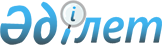 Т.Рысқұлов аудандық мәслихатының 2017 жылдың 12 сәуірдегі № 14-5 "Т.Рысқұлов ауданы бойынша әлеуметтік көмек көрсетудің, оның мөлшерлерін белгілеу және мұқтаж азаматтардың жекелеген санаттарының тізбесін айқындаудың Қағидасын бекіту туралы" шешіміне өзгерістер енгізу туралы
					
			Күшін жойған
			
			
		
					Жамбыл облысы Т.Рысқұлов аудандық мәслихатының 2022 жылғы 26 желтоқсандағы № 31-11 шешімі. Қазақстан Республикасының Әділет министрлігінде 2023 жылғы 5 қаңтарда № 31570 болып тіркелді. Күші жойылды - Жамбыл облысы Т.Рысқұлов аудандық мәслихатының 2023 жылғы 30 қазандағы №10-8 шешімімен
      Ескерту. Күші жойылды - Жамбыл облысы Т.Рысқұлов аудандық мәслихатының 30.10.2023 №10-8 (алғашқы ресми жарияланған күнінен кейiн күнтiзбелiк он күн өткен соң қолданысқа енгiзiледi) шешімімен.
       Т.Рысқұлов аудандық мәслихаты ШЕШТІ:
      1. "Т.Рысқұлов ауданы бойынша әлеуметтік көмек көрсетудің, оның мөлшерлерін белгілеу және мұқтаж азаматтардың жекелеген санаттарының тізбесін айқындаудың Қағидасын бекіту туралы" Т.Рысқұлов аудандық мәслихатының 2017 жылдың 12 сәуірдегі № 14-5 шешіміне (нормативтік құқықтық актілерді мемлекеттік тіркеу тізілімінде № 3414 болып тіркелген) келесі өзгерістер енгізілсін:
      Көрсетілген шешіммен бекітілген Әлеуметтік көмек көрсетудің, оның мөлшерлерін белгілеудің және мұқтаж азаматтардың жекелеген санаттарының тізбесін айқындау Қағидасының 2 қосымшасында:
      6-тармағы жаңа редакцияда жазылсын:
      "6. "Қазақстан Республикасында мүгедектігі бар адамдарды әлеуметтiк қорғау туралы" Қазақстан Республикасы Заңының 16-бабында және "Ардагерлер туралы" Қазақстан Республикасының Заңы 10-бабының 2) тармақшасында, 11-бабының 2) тармақшасында, 12-бабының 2) тармақшасында және 13-бабының 2) тармақшасында, 17-бабында көзделген әлеуметтік қолдау шаралары осы Қағидаларда белгіленген тәртіппен көрсетіледі.";
      8, 9-тармақтары жаңа редакцияда жазылсын:
      "8. Өтініші бойынша бір рет әлеуметтік көмек:
      отбасының жан басына шаққандағы орташа табысы ең төмен күнкөріс деңгейінің 1 (бір) еселік көлемінен аспайтын азаматтарға (отбасыларға) әлеуметтік көмек көрсету қажеттілігіне қарай өмірлік қиын жағдай туындаған жағдайда арнайы комиссияның қорытындысының негізінде 50 000 (елу мың) теңге мөлшерінде;
      өмірлік қиын жағдайда деп танылған бас бостандығынан айыру орындарынан босатылып, пробация қызметінің есебінде тұрған азаматтарға, босатылған күннен бастап үш ай ішінде тоқсан алдындағы тоқсандық кірісі 3 (үш) еселенген ең төменгі күнкөріс деңгейінен аспаған жағдайда, 1 (бір) еселенген ең төменгі күнкөріс мөлшерінде;
      қатерлі ісік аурулары бар науқастарға ең төменгі күнкөріс деңгейінің 5 (бес) еселік мөлшерінен аспайтын жан басына шаққандағы орташа табысы есепке алынып, екі еселенген ең төменгі күнкөріс деңгейі мөлшерінде;
      отбасының жан басына шаққандағы орташа табысы ең төмен күнкөріс деңгейінің 1 (бір) еселік көлемінен аспайтын шипажайлық - курорттық емделуден өткен жасына қарай зейнет демалысына шыққан зейнеткерлерге, Ұлы Отан соғысының ардагерлеріне, жеңілдіктер бойынша Ұлы Отан соғысының ардагерлеріне теңестірілген ардагерлерге, басқа мемлекеттердiң аумағындағы ұрыс қимылдарының ардагерлеріне және еңбек ардагерлеріне, санаторий-курорттық емдеу орындарында емделген түбіртекті ұсынғаннан кейін 40 (қырық) айлық есептік көрсеткіш мөлшерінде;
      отбасының жан басына шаққандағы орташа табысы ең төмен күнкөріс деңгейінің 10 (он) еселік көлемінен аспайтын азаматтарға (отбасыларға) табиғи зілзаланың немесе өрттің салдарынан азаматқа (отбасына) не оның мүлкіне зиян келтірілген жағдайда арнайы комиссияның қорытындысы негізінде 200 (екі жүз) айлық есептік көрсеткіш мөлшерінде көрсетіледі.
      Табиғи зілзаланың немесе өрттің салдарынан азаматқа (отбасына) не оның мүлкіне зиян келтірілгенде азаматтар алты ай ішінде уәкілетті органға өтініш береді.
      тұрғын үйді газдандыруға бір рет әлеуметтік көмек:
      жан басына шаққандағы табысы 1,5 (бір жарым) ең төменгі күнкөріс деңгейінен аспайтын газдандыруға жататын жергілікті жеке тұрғын үйде тұратын, оларда және отбасы мүшелерінде басқа тұрғын үйі болмаған жағдайда, жеке меншік иесі немесе жеке меншік иесінің отбасы мүшелері болып табылатын жасы бойынша зейнеткерлерге, мүгедектігі бар адамдарға, мүгедектігі бар балалары бар немесе оларды тәрбиелеуші отбасыларға, көп балалы аналарға және көп балалы отбасыларға, атаулы әлеуметтік көмек алушыларға, басқа мемлекеттердiң аумағындағы ұрыс қимылдарының ардагерлеріне, жетім баланың (жетім балалардың) және ата-анасының қамқорлығынсыз қалған баланың (балалардың) қамқоршыларына немесе қорғаншыларына жүргізіледі.
      Әлеуметтік көмектің көлемі 80 (сексен) айлық есептік көрсеткіштен аспайтын ішкі газ құбыр желісін орнатуға және жүргізуге байланысты өтініш берушінің нақты шығындарының негізінде анықталады.
      Әлеуметтік көмек алу үшін өтініш беруші уәкілетті органға жүгінеді және Үлгілік қағидалардың 13-тармағында көзделген құжаттар тізбесіне қосымша газ құбырын орнату және жүргізуге байланысты болған шығыстарын растайтын акт және/немесе құжат (чектердің, түбіртектердің көшірмелері, қызметтерді көрсетуге арналған шарт) және жылжымайтын мүлікке тіркелген құқығының болмауы (болуы) туралы анықтама қоса беріледі.
      9. Өтініші бойынша мерзімді әлеуметтік көмек:
      отбасының жан басына шаққандағы орташа табысы ең төмен күнкөріс деңгейінің бес еселік мөлшерінен аспайтын орташа табысы бар, әлеуметтік мәні бар туберкулез ауруымен ауырып, амбулаториялық жағдайда емін жалғастырушы науқасқа ай сайын ең төменгі күнкөріс деңгейі мөлшерінде және АИТВ-инфекциясы бар балаларға ай сайын екі еселенген ең төменгі көнкөріс деңгейі мөлшерінде;
      отбасының жан басына шаққандағы орташа табысы 1 (бір) айлық күнкөріс деңгейінен аспайтын, мектепке дейінгі білім беру ұйымдарында тәрбиеленетін және оқитын балалары бар халықтың әлеуметтік жағынан осал топтарына (мемлекеттік атаулы әлеуметтік көмек алушы отбасыларды есепке алмай) ай сайын әр балаға 1 (бір) айлық есептік көрсеткіш мөлшерінде (өтініш берген айдан бастап ағымдағы тоқсанға) мынадай санаттар бойынша:
      мүгедектігі бар балалары бар немесе оларды тәрбиелеп отырған отбасыларға;
      денсаулық сақтау саласындағы уәкілетті орган бекiтетiн аурулар тiзiмiнде аталған кейбiр созылмалы аурулардың ауыр түрлерiмен ауыратын адамдарға;
      жетім балалар мен ата-анасының қамқорлығынсыз қалған балаларға;
      қандастарға;
      экологиялық зiлзалалар, табиғи және техногендi сипаттағы төтенше жағдайлар салдарынан тұрғын үйiнен айырылған адамдарға;
      "Алтын алқа", "Күміс алқа" алқаларымен наградталған немесе бұрын "Батыр ана" атағын алған, сондай-ақ I және II дәрежелі "Ана даңқы" ордендерімен наградталған көпбалалы аналар, көпбалалы отбасылар;
      толық емес отбасыларға әлеуметтік көмек көрсетіледі.".
      2. Осы шешiм оның алғашқы ресми жарияланған күнінен кейiн күнтiзбелiк он күн өткен соң қолданысқа енгiзiледi.
					© 2012. Қазақстан Республикасы Әділет министрлігінің «Қазақстан Республикасының Заңнама және құқықтық ақпарат институты» ШЖҚ РМК
				
      Мәслихат хатшысы 

Е. Абуталипов
